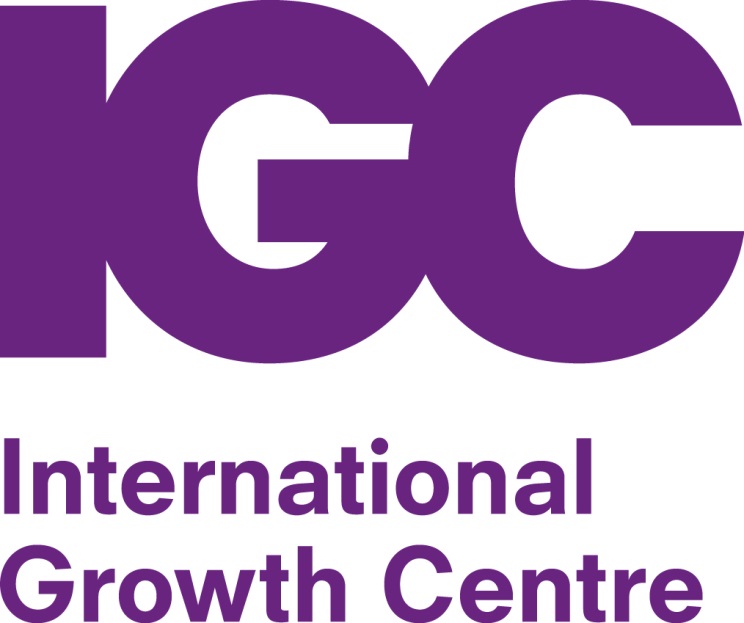 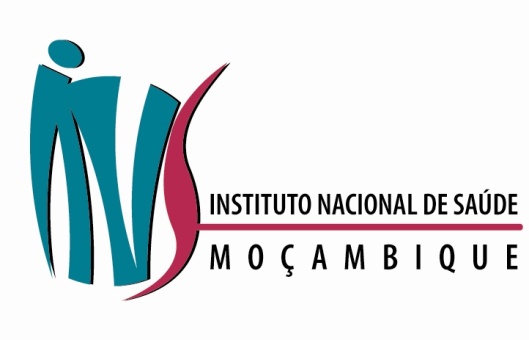 Workshop sobre Modelos Contemporâneos de Pesquisa sobre Cuidados de Saúde Primários: Como Gerar Evidência de Suporte para a Definição de Políticas Públicas em Saúde?Hotel Avenida, Maputo7 de Julho 2015 Dr. Claudio Frischtak (Director Nacional do IGC)MISAU – Instituto Nacional de Saúde	Dra. Laura Poswell (Directora Executiva, JPAL South Africa)	Dr. Marcos Vera-Hernandez (University College London)	Dr. Damien de Walque (Banco Mundial)	Instituto Nacional de Saúde            Dra. Sandra Sequeira (London School of Economics)MISAU/IGCMesa Redonda Fechada IGC, INS, DRH, DNAM e DNSP08:00-08:30Registo de Participantes 08:30-08:40Boas Vindas 08:40-08:50Discurso de Abertura 08:50-09:30Parcerias entre Pesquisadores e Governos: Desenhando Políticas com Base em Evidência de Impacto: Lições do JPAL09:30-09:50Pesquisa Científica na Área de Cuidados de Saúde Primários09:50-10:10Debate 10:10-10:30Intervalo de Café 10:30-11:00Acção Comunitária e a Melhoria de Cuidados de Saúde Primários11:00-11:20TBA11:20-11:50Gestão de Recursos de Saúde Primária: O Caso do Pre-Agendamento de Consultas Médicas11:50-12:15Discurso de Encerramento12:15-13:00Almoço / Lunch13:00-15:30Elaboração do Protocolo sobre Pre-Agendamento de Consultas